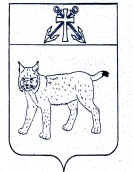 ПРОЕКТАДМИНИСТРАЦИЯ УСТЬ-КУБИНСКОГОМУНИЦИПАЛЬНОГО ОКРУГАПОСТАНОВЛЕНИЕс. Устьеот                                                                                                                      № О создании межведомственной комиссии по ресоциализации и социальной адаптации лиц, освобожденных из мест лишения свободы	В целях профилактики совершения правонарушений и преступлений лицами, освободившимися из мест лишения свободы, создания и выполнения комплекса мер, направленных на социальную поддержку и реабилитацию лиц, отбывших уголовное наказание в виде лишения свободы, руководствуясь Федеральным законом от 23 июня 2016 года № 182-ФЗ «Об основах системы профилактики правонарушений в Российской Федерации», ст. 42 Устава округа администрация округаПОСТАНОВЛЯЕТ:Создать межведомственную комиссию по ресоциализации и социальной адаптации лиц, освобожденных из мест лишения свободы.Утвердить Положение о межведомственной комиссии по ресоциализации и социальной адаптации лиц, освобожденных из мест лишения свободы (приложение 1).Утвердить состав межведомственной комиссии по ресоциализации и социальной адаптации лиц, освобожденных из мест лишения свободы (приложение 2).Признать утратившим силу постановление администрации района от 11 сентября 2020 года № 901 «О создании межведомственной комиссии по ресоциализации и социальной адаптации лиц, освобожденных из мест лишения свободы».Настоящее постановление вступает в силу со дня его подписания и подлежит обнародованию.Глава округа                                                                                                     И.В. БыковПОЛОЖЕНИЕо межведомственной комиссии по ресоциализации и социальной адаптации лиц, освобожденных из мест лишения свободы(далее – Положение)1. Общие положения        1.1. Межведомственная комиссия по ресоциализации и социальной адаптации лиц, освобожденных из мест лишения свободы (далее – Комиссия), является координационным органом при администрации Усть-Кубинского муниципального округа, обеспечивающим взаимодействие и согласованность деятельности администрации Усть-Кубинского муниципального округа, территориальных подразделений  федеральных органов и служб в Вологодской области подразделений и учреждений органов государственной власти Вологодской области некоммерческих организаций (далее - НКО), занимающихся оказанием помощи лицам, вернувшимся из мест лишения свободы, социальной адаптацией и ресоциализацией граждан, отбывших уголовное наказание в виде лишения свободы.       1.2. Комиссия в своей деятельности руководствуется Конституцией Российской Федерации, законодательством Российской Федерации и Вологодской области, нормативными правовыми актами администрации Усть-Кубинского муниципального округа, а также настоящим Положением.2. Состав и порядок формирования комиссии2.1. Комиссия состоит из председателя, членов Комиссии и секретаря Комиссии.2.2. Председателем Комиссии является заместитель главы округа, начальник отдела культуры, туризма и молодежи администрации округа. В период отсутствия председателя комиссии его обязанности исполняет заместитель начальникаотделения полиции по оперативному обслуживанию территории Усть-Кубинского муниципального района МО МВД России «Сокольский».2.3. Состав комиссии утверждается постановлением администрации Усть-Кубинского муниципального округа.3. Основные задачи, функции, полномочия комиссии      3.1. Комиссия создана для решения следующих основных задач:1) планирование и проведение мероприятий в рамках системной работы, по адаптации и ресоциализации лиц, вернувшихся из мест лишения свободы на территорию Усть-Кубинского муниципального округа;2) обеспечение эффективного взаимодействия и координации деятельности администрации Усть-Кубинского муниципального округа, заинтересованных органов и организаций в сфере адаптации и ресоциализации лиц, отбывших уголовное наказание в виде лишения свободы, профилактики правонарушений и преступлений среди этой категории граждан;	3) мониторинг эффективности результатов процесса адаптации и ресоциализации лиц, вернувшихся из мест лишения свободы, выработка мер по выявлению и устранению причин и условий, приводящих к обострению проблем в этой сфере деятельности.	3.2. Координация деятельности, указанной в пункте 1.1 настоящего Положения, включает:1) совместный анализ состояния проблем, стоящих перед возвращающимися из мест лишения свободы, выработка конкретных мер социальной помощи и поддержки в период подготовки осужденных к освобождению из мест лишения свободы и после освобождения;2) разработку и практическую реализацию совместных мероприятий, направленных на создание условий для обеспечения эффективной работы по адаптации и ресоциализации лиц, вернувшихся из мест лишения свободы;3) постоянный мониторинг результатов процесса адаптации и ресоциализации лиц, вернувшихся из мест лишения свободы;4) разработку предложений о совершенствовании правового регулирования деятельности в сфере социальной адаптации и ресоциализации лиц, отбывших уголовное наказание в виде лишения свободы;5) обобщение практики и положительного опыта работы по адаптации и ресоциализации лиц, вернувшихся из мест лишения свободы;6) подготовку информационно-аналитических материалов по результатам совместной работы и направление их в межведомственную комиссию по профилактике правонарушений в Усть-Кубинском муниципальном округе, первому заместителю главы округа.      3.3. Координация деятельности может осуществляться в следующих формах:1) подготовка и проведение заседаний комиссии по вопросам, входящих в компетенцию комиссии;2) обмен информацией по лицам, планируемым к освобождению и прибывшим на территорию после освобождения из мест лишения свободы;3) совместная подготовка проектов муниципальных правовых актов округа по вопросам адаптации и ресоциализации лиц, вернувшихся из мест лишения свободы;4) совместная разработка предложений в областные и муниципальные программы по вопросам адаптации и ресоциализации лиц, вернувшихся из мест лишения свободы, профилактике повторной преступности;5) совместное проведение пресс-конференций, «круглых столов» с обсуждением проблем в сфере адаптации и ресоциализации лиц, вернувшихся из мест лишения свободы;6) подготовка и проведение социологических опросов, исследований по вопросам адаптации и ресоциализации лиц, вернувшихся их мест лишения свободы;7) взаимодействие со средствами массовой информации и некоммерческими организациями по вопросам освещения актуальных проблем в этой сфере деятельности;8) согласованное совместное использование возможностей и полномочий органов и учреждений, входящих в систему адаптации и ресоциализации лиц, вернувшихся из мест лишения свободы, для повышения квалификации специалистов (проведение семинаров, конференций, привлечение специалистов взаимодействующих органов к участию в учебе кадров по планам соответствующих органов);9) подписание соглашений, разработка совместных приказов, указаний по вопросам взаимодействия в сфере реализации задач по адаптации и ресоциализации лиц, вернувшихся из мест лишения свободы.4. Организация работы комиссии	4.1. Основная форма работы комиссии – заседания, которые проводятся ежеквартально.	4.2.  В ходе заседаний комиссии планируются для рассмотрения вопросы, касающиеся комплекса мер, направленных на:а) восстановление социальных функций, связей, статуса, утраченных лицами отбывших уголовное наказание в виде лишения свободы;б) организацию деятельности по удовлетворению потребностей указанной категории лиц в социальных услугах;в) ресоциализацию лиц, вернувшихся из мест лишения свободы, с целью устранения отрицательных последствий изоляции, формированию их поведения на принципах законности, путем включения в позитивные социальные связи и оказания им различных видов помощи;       4.3. В ходе заседаний комиссии рассматриваются результаты мониторинга процесса адаптации и ресоциализации лиц, вернувшихся из мест лишения свободы, состояние правонарушений среди этой категории граждан, а также ход выполнения принятых ранее решений комиссии.      4.4. При комиссии может быть создана рабочая группа, которая в оперативном режиме анализирует информацию, поступающую в Усть-Кубинский муниципальный район из учреждений ФСИН о планируемых к освобождению граждан из мест лишения свободы, о запросах об оказании им помощи в бытовом и трудовом устройстве; готовит предложения для рассмотрения в ходе заседания комиссии по вопросам адаптации и ресоциализации конкретных лиц, планирующих прибыть или прибывших на территорию Усть-Кубинского муниципального округа из мест лишения свободы.      4.5. На заседание комиссии или совещание рабочей группы при комиссии, может быть приглашены лица, вернувшиеся из мест лишения свободы, с целью выявления проблем в их бытовом и трудовом устройстве, выработки практических мер по их решению.5. Планирование работы комиссии5.1. Деятельность комиссии осуществляется в соответствии с планом работы на год, который разрабатывается с учетом задач, поставленных в этой сфере деятельности Президентом Российской Федерации, Правительством Российской Федерации, Губернатором Вологодской области и Правительством Вологодской области, руководителем администрации округа, на основе предложений членов комиссии, представляемых в адрес председателя комиссии не позднее, чем за месяц до начала планируемого года.     5.2. Председатель, заместитель председателя и секретарь комиссии на основе полученных предложений от членов комиссии разрабатывают проект плана работы комиссии на год и выносят его для рассмотрения на заседании комиссии.В плане работы комиссии ответственными за подготовку и проведение мероприятий являются члены комиссии.	5.3.  Рассмотренный проект плана работы комиссии после его обсуждения на заседании комиссии, подписывается ее председателем и секретарем и представляется для утверждения первому заместителю Главыокруга.Контроль за выполнением плана работы осуществляется секретарем комиссии.            Утвержденный план работы комиссии доводится до всех руководителей органов и учреждений, входящих в систему адаптации и ресоциализации лиц, освободившихся из мест лишения свободы, на территории округа.6. Подготовка и проведение заседаний	6.1. Непосредственной подготовкой заседаний комиссии занимаются ее председатель, заместитель председателя и секретарь.Члены комиссии, отвечающие в соответствии с планом работы комиссии, за подготовку вопросов к рассмотрению на заседаниях комиссии, обязаны представлять все документы и материалы в адрес секретаря комиссии не позднее, чем за 30 дней до заседания, на котором рассматривается вопрос.Список приглашенных на заседание комиссии по рассматриваемым вопросам готовит и представляет на утверждение председателю комиссии секретарь.	6.2. Члены комиссии обязаны лично принимать участие в ее заседаниях и не вправе делегировать свои полномочия иным должностным лицам.В случае невозможности присутствия члена комиссии на заседании, он обязан заблаговременно известить об этом председателя комиссии. При этом член комиссии вправе изложить свое мнение по рассматриваемым вопросам в письменном форме, которое доводится до участников заседания комиссии и отражается в протоколе.В ходе заседания комиссии все члены обязаны высказать свои оценки и предложения по обсуждаемому вопросу.Заседание комиссии правомочно, если на нем присутствует более половины от ее численного состава.7. Оформление решений, принятых на заседаниях комиссии7.1. По итогам проведения заседаний комиссия принимает решения по вопросам, отнесенным к ее компетенции, которые носят рекомендательный характер.	7.2. Решение комиссии принимается открытым голосованием, простым большинством голосов от числа присутствующих на заседании членов комиссии. В случае равенства голосов решающим является голос председательствующего на заседании комиссии.	7.3. Решения комиссии оформляются протоколом, который подписывается ее председателем и секретарем и в трехдневный срок представляется для ознакомления первому заместителю главыокруга, а также доводится до руководителей органов и учреждений, которым рекомендовано выполнить мероприятия в соответствии с принятым решениями.Состав межведомственной комиссии по ресоциализации и социальной адаптации лиц, освобожденных из мест лишения свободыУтвержденопостановлением администрации округа от __________ № (приложение 1)Утвержденопостановлением администрацииокруга от ___________ № (приложение 2)Комарова Елена Борисовна- заместитель главы округа, начальник отдела культуры, туризма и молодежи администрации округа, председатель комиссии;ШироковАлександр Алексеевичначальник отдела безопасности, мобилизационной работы, ГО и ЧС администрации района;ИльичеваСветлана Александровна- документовед 1 категории отдела организационной работы администрации округа, секретарь комиссииЧлены комиссии:АлександровЕвгений Сергеевич- заместитель начальника отделения полиции по оперативному обслуживанию территории Усть-Кубинского муниципального района МО МВД России «Сокольский» (по согласованию);Бахтина Ирина Николаевна-директор БУ СО ВО «КЦСОН Усть-Кубинского округа» (по согласованию);Демидова Марина Витальевна- начальник Богородского территориального отдела администрации округа;ЛебедеваТатьяна Апполинарьевна- начальник Троицкого территориального отдела администрации округа;НожихинаЕкатерина Николаевна- начальник Устьянского территориального отдела администрации округа;Соколов Иван Александрович-заместитель начальника Сокольского межмуниципального филиала ФКУ УИИ УФСИН России по Вологодской области (по согласованию);Семенов Владимир Васильевич- начальник Высоковского территориального отдела администрации округа;Спиров Вадим Станиславович-заместитель главного врача БУЗ ВО «Усть-Кубинская центральная районная больница» (по согласованию);Широкова Ирина Юрьевна- начальник отделения занятости населения по Усть-Кубинскому муниципальному району Казенное учреждение Вологодской области «Центр занятости населения Вологодской области» (по согласованию).